 〈以下可自行增列〉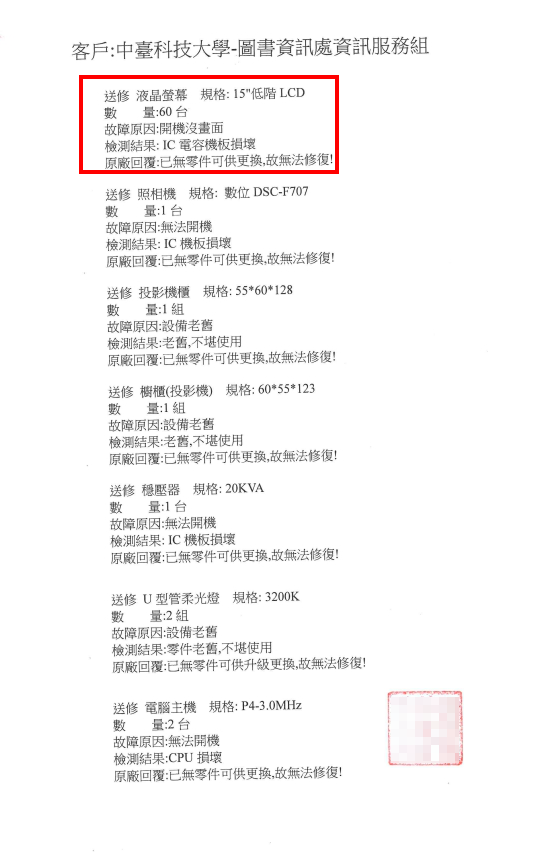 擬報廢財產單位：                                            擬報廢財產單位：                                            擬報廢財產單位：                                            保管人：               保管人：               放置地點：            放置地點：            單位：[範例 :採購保管組]單位：[範例 :採購保管組]財產編號：財產編號：財產編號：品名：品名：（請放財產全貌之照片）
※若是軟體類無實體照片，請拍授權書或擷取程式畫面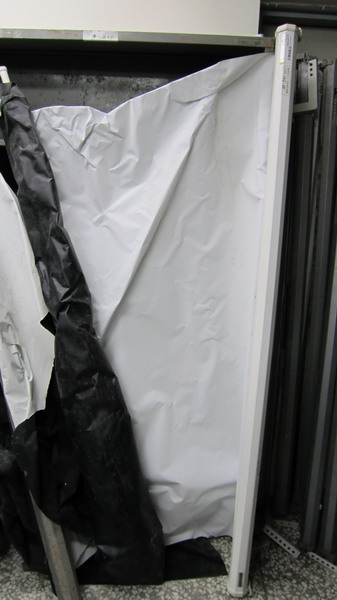 （請放財產全貌之照片）
※若是軟體類無實體照片，請拍授權書或擷取程式畫面（請放財產全貌之照片）
※若是軟體類無實體照片，請拍授權書或擷取程式畫面（請放有明顯財標之照片）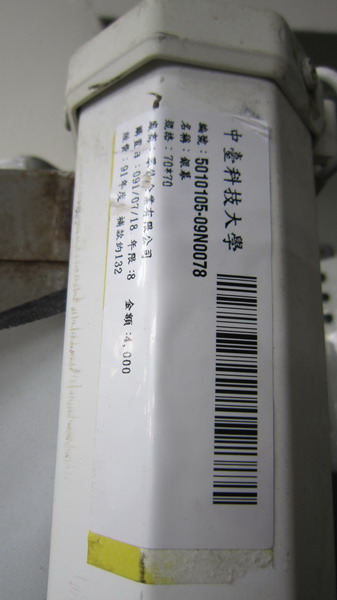 （請放有明顯財標之照片）（請放有明顯財標之照片）（請放有明顯財標之照片）單位：單位：財產編號：財產編號：財產編號：品名：品名：